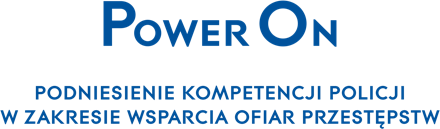 Załącznik nr 2 do zapytania ofertowegoFORMULARZ OFERTOWYLp.Nazwa artykułuIlośćCena nettoCena brutto1.Przedmiotem zamówienia jest usługa kompleksowych organizacji dwudniowych szkoleń, w tym wykonanie usług hotelarskich oraz restauracyjnych.1